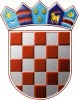 REPUBLIKA HRVATSKA VARAŽDINSKA ŽUPANIJA OPĆINA SVETI ILIJAOpćinsko vijećeKLASA: 400-08/22-03/01 URBROJ: 2186-08-03-22-01Sveti Ilija, 13.12.2022.Temeljem članka 30. Statuta Općine Sveti Ilija („Službeni vjesnik Varaždinske županije“ broj: 5/18, 36/20 i 33/21) Općinsko vijeće Općine Sveti Ilija na 09. sjednici održanoj dana13.12.2022.  godine, donosiIZMJENE I DOPUNE P R O G R A M Agradnje objekata društvene infrastrukture na području Općine Sveti Ilija u 2022. godiniČlanak 1.Ovim Programom planira se izgradnja objekata društvene infrastrukture na području Općine Sveti Ilija u 2022. godini za društvene djelatnosti i to:Aktivnost: A100502 Općinske zgradeIzvor financiranja:Pomoći (052)	- 1.174.000,00 knČlanak 2.Dinamiku realizacije investicija iz ovog Programa i redoslijed korištenja sredstava Proračuna Općine Sveti Ilija za navedene investicije određuje općinski načelnik, vodeći računa o priljevu sredstava u općinski proračun te drugim financijskim obvezama Općine Sveti Ilija. Općinski načelnik dužan je Općinskom vijeću Općine Sveti Ilija podnijeti Izvješće o izvršenju ovog programa istodobno s izvješćem o izvršenju proračuna Općine Sveti Ilija.Članak 3.Ove Izmjene i dopune Programa gradnje objekata društvene infrastrukture za 2022.g., sastavni su dio Izmjena i dopuna Proračuna Općine Sveti Ilija za 2022.g., a stupaju na snagu osmog dana od objave u „Službenom vjesniku Varaždinske županije“.Predsjednik Općinskog vijeća: Dean Hrastić, dipl.ing.Redni brojNaziv objekta ili uređajaProcjena troškovaIzmjene i dopune1.Rekonstrukcija društvenog doma uTomaševcu Biškupečkom - nastavak500.000,00 kn420.000,00 kn2.Izgradnja društvenog doma u Križancu500.000,00 kn580.000,00 kn3.Ulaganja u obnovljive izvore energije - sunčane elektrane na općinskim objektimadruštvene namjene150.000,00 kn0,00 kn4.Dodatna ulaganja na građevinskimobjektima u vlasništvu Općine Sveti Ilija100.000,00 kn174.000,00 knUKUPNO:1.250.000,00 kn1.174.000,00 kn